MAGISTRÁT MĚSTA ProstějovA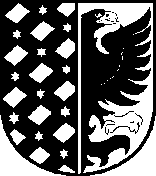 Odbor životního prostředíNáM. T.G.MASARYKA 130/14,  796 01 PROSTĚJOVtel: +420 582 329 111 (ústředna)   fax: +420 582 342 338   www. prostejov.eudatová schránka: mrtbrkbI.	Uvědomění uživatelům honiteb v územním obvodu Magistrátu města  Prostějova o pořádání a organizaci chovatelské přehlídky v roce 2020II.	Sdělení termínu sčítání zvěře v Olomouckém kraji pro rok 2020Magistrát města Prostějova, odbor životního prostředí (dále jen „Magistrát“) jako orgán státní správy myslivosti, věcně a místně příslušný podle zákona č.314/2002 Sb., o stanovení obcí s pověřeným obecním úřadem a stanovení obcí s rozšířenou působností, podle zákona č. 128/2000 Sb., o obcích, v platném znění a dále příslušný podle ust. § 60 zákona číslo 449/2001 Sb., o myslivosti, ve znění pozdějších předpisů (dále jen „zákon o myslivosti“), a oprávněný podle § 6 odst. 1 zákona o myslivosti, rozhodl ve svém územním obvodu o konání chovatelské přehlídky trofejí pro hodnocení kvality chované zvěře a kontrolu zvěře ulovené v roce 2019. Kompetenci Magistrát vyslovuje podle ust. § 57 odst. 4 zákona o myslivosti.Za tímto účelem Magistrát ustanovil hodnotitelskou komisi a svěřuje pořádání chovatelské přehlídky myslivecké organizaci. Ve smyslu § 6 odst. 1 zákona o myslivosti jsou v takovém případě uživatelé honiteb o pořádání chovatelské přehlídky a její organizaci uvědoměni způsobem v místě obvyklým. Magistrát ve svém obvodu uvědomuje uživatele honiteb o všech důležitých věcech písemně. Toto uvědomění se týká mysliveckého hospodaření, proto je v souladu s § 35 odst. 3 písm. b) zákona o myslivosti adresováno mysliveckým hospodářům.Chovatelská přehlídka bude konána ve spolupráci s Městským úřadem Konice a s Okresním mysliveckým spolkem Prostějov, Pod Kosířem 16, Prostějov.Magistrát pořádání chovatelské přehlídky trofejí svěřuje Českomoravské myslivecké jednotě, Okresnímu mysliveckému spolku Prostějov, IČ:67777619 (dále jen „OMS“).Magistrát ustanovil hodnotitelskou komisi ve složení:Ing. Martin Ernst, Ing. Jiří Korhon, MVDr. Jan Kučera, Jan Niedoba, Jiří Štefek, Stanislav Pořízka, Ing. Břetislav Doleček, Ing. Pavel Tesařík, Bc. Pavel NeradOrganizace chovatelské přehlídky :Vztahuje se na honitby: Bedihošť, 2. Bílovice, 3. Brodek u Prostějova 4. Buková, 5. Čelčice - Skalka,  6. Haná Čelechovice, 7. Dobromilice, 8.Moravan Domamyslice , 9. Drahany, 10. Hrubčice, 11. Hruška, 12. Ivaň, 13. Klenovice na Hané - 14. Předina Kobeřice, 15. Kostelec na Hané, 16. Kralice na Hané, 17. Krumsín - Prostějovičky, 18. Laškov - Lipina,19. Lešany. 20. Nezamyslice, 21. Němčice nad Hanou, 22. Niva, 23. Olšany, 24. Otaslavice, 25. Pivín, 26. Hrádek, 27. Protivanov, 28. Přemyslovice, 29. Ptení, 30. Bílý Kříž, 31. Rozstání,32. Seloutky, 33. Kosíř-Slatinky, 34. Smržice, 35. Horka Soběsuky, 36. Střechovice, 37. Ontário Přemyslovice, 38. Tištín, 39. Určice - Myslejovice, 40. Podlesí-Vitčice, 41. Vrbátky, 42. Vrchoslavice,43. Výšovice, 44. Želeč, 45. Čehovice, 46. Obora Bělecký Mlýn, 47. Obrova NohaPořadatel bude trofeje přebírat na OMS Prostějov v termínu od 3.2. do 7.2.2020 v době od 8:00 do 16:00 hodin (tel.724 033 009)Uživatel honitby předkládá trofeje, jimiž se rozumí rohy, parohy a parůžky rohaté a parohaté zvěře, včetně lebky oddělené před prvním krčním obratlem, zbraně u prasete divokého, lebky a kůže některých šelem takto:- rohy, parohy a parůžky na celých vybělených lebkách se spodní čelistí (mimo muflonů), nebo preparované v kůži, zbraně a háky černé zvěře starší 2 let věku v průhledných mikrotenových sáčcích,- horní patro lebky a levou stranu spodní čelisti označené názvem honitby, pořadovým číslem trofeje, jménem lovce a datumem ulovení- trofeje opatřené připevněnými štítky s jednoznačnou identifikaci trofeje  pořadovým číslem dle seznamu trofejí d) Hodnotitelská komise provede hodnocení  dne 8.2.2020 od 8:00 do 18:00 hod.Při hodnocení se bude hodnotitelská komise řídit chovatelskými kritérii vydanými dne 11.5.2005, se kterými byli uživatelé honiteb seznámeni.Hodnocení je neveřejné, mimo pořadatele se jej mohou zúčastnit oprávnění zástupci uživatelů honiteb (nejlépe myslivečtí hospodáři). Zástupce uživatele honitby může požadovat v průběhu hodnocení od hodnotitelské komise vysvětlení ve věci hodnocení jeho trofejí.e) Přehlídka ohodnocených trofejí pro veřejnost proběhne v Kulturním domě v Žárovicích ve dnech 14.3.2020 – 15.3.2020dne 14.3.2020 v době od 8:00 do 16:00 hodin dne 15.3.2020 v době od 8:00 do 12:00 hodin. f) Pořadatel bude uživatelům honiteb vracet trofeje po skončení chovatelské přehlídky, tj. 15.3.2020 ve 12:00. Seznamy trofejí doplněné o výsledky hodnocení budou mysliveckým hospodářům následně předány na Magistrátu.Využití výsledku hodnocení trofejí:Uživatelé honiteb doplní záznamy o mysliveckém hospodaření v honitbě a podají hlášení pro statistické účely (výkaz Mysl (MZe) 1-01) podle § 38 odst. 1 zákona o myslivosti dle výsledků hodnocení trofejí (zejména se to týká skladby lovu u prasete divokého).Orgány státní správy myslivosti posuzují výsledky hodnocení trofejí v rámci dozoru na myslivecké hospodaření uživatelů honiteb § 61 odst. 2 zákona o myslivosti.Ve stanoveném termínu je možné taktéž předložit, spodní čelisti samčí, samičí a mláďat zvěře srnčí, jelení a mufloní. Správní orgán takto činí v souladu s ustanovením § 61 odst. 2 zákona o myslivosti v rámci dozoru v myslivosti. Závěrem Vás žádáme o řádné vyplnění seznamů trofejí, které v příloze tohoto přípisu zasíláme a řádné označení trofejí a spodních čelistí, včetně pořadového čísla.II. Magistrát tímto sděluje termín sčítání zvěře, který byl na území Olomouckého kraje stanoven na sobotu 29.února 2020.Uživatel honitby je podle § 36 odst. 1 zákona o myslivosti povinen provést v termínu stanoveném krajským úřadem sčítání zvěře v honitbě a výsledek do 5 dnů písemně oznámit na Magistrát.Výsledek sčítání - MYSL7 – VÝSLEDKY SČÍTÁNÍ ZVĚŘE je nutné odevzdat na Magistrát nejpozději do 5.3.2020.(otisk razítka)
Ing. Martina Cetkovská v.r.vedoucí odboru životního prostředíPřílohy:Roční hlášení – pro potřeby vyhotovení katalogu (odevzdat spolu s trofejemi na OMS do7.2.2020)2) 	Štítky trofejí3)	 formuláře:	 Seznam trofejí 	1x srnec				1x srna srnče				1x  spárkatá ostatní4) 	Termín sčítání zvěře v Olomouckém kraji pro rok 2019 + MYSL 07 – upozorňujeme na povinnost - řádně vyplněný tiskopis je nutné odevzdat na OŽP do 5.3.20205) 	Formulář - MYSL7 – VÝSLEDKY SČÍTÁNÍ ZVĚŘE  Obdrží:1. Bedihošť, MH-Petr Čundrla, Lidická 144, 798 21 Bedihošť 2. Bílovice, MH-Jan Toman,  Lutotín 16 ,798 41 3. Brodek u PV, MH-Zdeněk Černý, Ondratice 124, 798 07 4. Buková, MH- Cyril Kolář, ,Benešov 164, 679 53  Benešov u Boskovic 5. Čelčice - Skalka, MH Roman Slavík, Čelčice 193, 798 23 Čelčice 6. Haná Čelechovice, MH- Milan Novák, , Studenec 54 7. Dobromilice, MH- Jaroslav Škrkánek, ,Doloplazy 33, 798 26 8. MORAVAN DOMAMYSLICE , MH-Zdeněk Pokorný, Domamyslická 108, Prostějov 9. Drahany, MH- Richard Ambrož, Niva 7, 798 6110. Hrubčice, MH-Ing. Martin Zatloukal, Hlavní třída 23, Kralice na Hané11. Hruška, MH-František Sázel, Hruška 1, 796 2712. Ivaň, MH-Ing. Petr Svačina, Ivaň 54, 798 23, Klenovice n/H13. Klenovice na Hané, MH- Jiří Zajíc, Klenovice n/H 186, 798 2314. Kobeřice, MH-Zdeněk Erva, Sporovní 231/78, Prostějov15. Kostelec na Hané, MH- Petr Švéda, Libušinka 378, Kostelec na Hané16. Kralice na Hané, MH- Ing. Jan Mokráš, Hrdibořice 7217. Krumsín - Prostějovičky, MH- Bohuslav Znojil, Krumsín 198, 798 03 18. Laškov - Lipina, MH-Ing. Jiří Bartůněk, Riegrova 24, Prostějov, 796 0119. Lešany, MH-Ing. Vladimír Procházka, Lešany 17, 798 4220. Nezamyslice, MH-Jan Kočí, Víceměřice 92, 798 26 Nezamyslice 21. Němčice nad Hanou, MH Radek Zedníček, Tyršova 412, Němčice nad Hanou 22. Niva, MH- Ing.Libor Beníček, Niva 4723. Olšany - Hablov, MH- Jiří Kikal, Hablov 48, 798 14, Olšany u Prostějova24. Otaslavice,MH- Ing. Jan Malík, Květná 365, Brodek u Prostějova 798 0725. Pivín, MH-Václav Vrba, Pivín 53, 798 24  Pivín26. Hrádek, MH – Ing. Michal Dadák, Školní 4, 796 01 Prostějov27. Protivanov - Malé Hradisko, MH- Karel Klváček, Zlechovská 2, Prostějov 28. Přemyslovice, MH- Ing. Eva Weisgäbrová, Hluchov 153, 798 41 Hluchov29. Ptení, MH-Ing. Kamil Piňos, Ptení 16930. Bílý Kříž, MH- Ing. Libor Beníček, Niva 4731. Rozstání, MH Jiří Sotolář, Odrůvky 2132. Seloutky, MH- Ing.Libor Beníček, Niva 4733. Kosíř-Slatinky,MH- Jindřich Otruba, Cechy pod Kosířem 6, 798 5834. Smržice, MH- Vlastimil ‚Korec,,Slatinice 207, 783 4235. Horka Soběsuky, MH Adolf Sušeň, Ohrozímská 438, Plumlov36. Střechovice-Služín, MH-Miroslav Dopita, Kostelec na Hané 768, 798 4137. Stražisko - Ontário, MH- Ing. Richard Benýšek, Šemberova 66/9, Olomouc, 772 0038. Tištín, MH-Miroslav Šimeček, Koválovice 70, 798 2939. Určice - Myslejovice, MH-Petr Pospíšil, Seloutky 14940. Podlesí-Vitčice,MH- František Holásek , Nové Sady 54, 768 33 Morkovice - Slížany41. Vrbátky, MH- Ing. Ivo Zatloukal, Vrbátky 214, 798 1342. Vrchoslavice, MH-Milan Václavíček, Mořice 140, 798 2843. Výšovice, MH- Josef Režný, Výšovice 161, 798 0944. Želeč, MH- Martin Brunclík,  Želeč 234, 798 0745. Čehovice, MH-Michal Lörinc, Za Škoulou 244, Mostkovice46. Obora Bělecký Mlýn, MH Ing. Richard Benýšek, Šemberova 66/9, Olomouc, 772 0047. Obrova noha, Ing. Tomáš Minx, Suchý 93, 680 048. Českomoravská myslivecká jednota, z.s. - okresní myslivecký spolek Prostějov, IDDS: kr5drg6Jan Niedoba, Žitná 15, 798 01  Prostějov 9MVDr.Jan Kučera,Na Splávku 13, 798 01  Prostějov 9Ing. Jiří Korhon, St. Manharda 8,  796 01 ProstějovJiří Štefek, Vinohrádky 523, 798 03 PlumlovStanislav Pořízka, Ptení 117, 798 43 Ptení Ing. Martin Ernst, J. Fučíka 485, Nemčice nad Hanou, 798 27Ing. Břetislav Doleček, Tištín 144DLE ROZDĚLOVNÍKUS00AX02M9TLK*S00AX02M9TLK*326.2  V5Počet listů: 2 příloh: 1 listů příloh: 1	Vaše značka:Ze dne:Naše značka:Vyřizuje:čj. 	PVMU      9715/2020  40SpZn.	OŽP    222/2020 Tesařík Pavel Ing.Telefon: Fax:E-mail: Datum:22-01-2019582 329 407pavel.tesarik@prostejov.eu